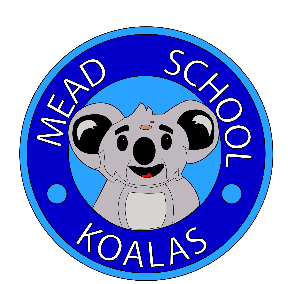 Mead School PTO MeetingFebruary 2nd, 2022, 6pmAttendance: Jaimie Weiler, Ashley Chicoine, Beth Laberge, Tracy King, Dawn Buckley, Matthew Frouge, Claudia, Angela Viteri, Laura Alston, Laura Frouge, Robert Durand, Stephanie Parker, Erin Cwanek, Nicole Souza, Jason,  John Coppola guest. Meeting called at 6:02Approval of minutes: Minutes approved with the corrections to add Matthew Frouge to the attendance, and spell check to spell Chicoine correctly.  Laura Frouge motion to approve pending corrections. Public session:  no one for public session, closed at 6:08Treasurers report: Angela Viteri motions to approve treasure report, Dawn Buckley 2nd  Amy/Bob updates: There was an MLK essay organized by senator Chris Murphy, and our school social workers and psychologist organized the “Be kind, stick together” pledge to help combat bullying. Ansonia was awarded a grant to purchase electric buses. There is a bulletin board set up to begin the celebration of black history month. Questions were brought up about Covid policies, we have shortened to a 5 day quarantine, and are only quarantining children who were in very close contactElection of board members was held:President : Laura Alston was nominated. No other candidates, all in favor,Laura Alston is elected for the position of President Vice President : Beth Laberge, No other candidates, all in favor,Beth Laberge is elected for position of Vice PresidentTreasurer: Laura Frouge, No other candidates, all in favor Laura Frouge is elected as TreasurerAssistant treasurer: Erin Cwanek, no other Candidates, all in favor,Erin Cwanek is elected as Assistant treasurerSecretary : Jaimie Weiler, no other candidates, all in favor. Jaimie Weiler is elected as SecretaryParent representative Pre-K – 2nd Melissa Barrett and Nicole Souza, No other candidates, all in favor Melissa Barrett and Nicole Souza are elected as Parent representatives Pre-K – 2nd Parent representative grades 3-5 Tracy King, Lindsey Bryce, Angela Viteri, and Matthew Frouge, no other candidates, all in favor. Tracy King, Lindsey Bryce, Angela Viteri, and Matthew Frouge elected as parent representatives Grades 3-5Fundraising Committee: Laura Alston, Laura declines her nomination, Dawn Buckley and Nicole Souza for parent, Ashley Chicoine, and Stephanie Parker  for staff. No other candidates. All in favor. Dawn Buckley, Nicole Souza, Ashley Chicoine, and Stephanie Parker elected for fundraising committee.John Coppola joined to discuss the 5K with Mead and Prendergast. They would like to do it near the hilltop area and keep it cost free for the kids, and have an end of the year party for both schools with pizza, ice-cream and a DJ. Looking at the weekend either before or after Memorial day on a Friday night. As of now the last day of school is June 10th.  We would need permission from the city, hire police. Prendergast would like the kids to be able to participate for free, but maybe charge family who wish to participate. Options for an alternative “fun run” at Nolan field was provided as an alternative option. There may be potential conflict with graduation ceremonies. We still do not have enough information on cost and work to make a decision at this time. We will begin the legwork of looking into things and discuss at next month’s meeting. Bylaws and tax exemption – In applying for a nonprofit we ran into a small issue. We need to answer questions about our organization in the application. Laura Frouge proposes we add that we will operate under the 501c3 guidelines into our operation agreement to be sure we are approved for it. We will vote on this at our next meeting. Valentine ’s Day celebrations – A flyer went out stating that we were providing cupcakes for the kids Read across America – we ordered enough books for each student through scholastic. Fundraisers - Discussion was held about the Easter breads fund raiser.New business: Easter – The Easter bunny will visit. Matthew Frouge made a motion for a budget of $400 to purchase Bubbles for the Easter bunny to pass out. Dawn Buckley 2ndMothers day plant sale, fund raising committee will look into inexpensive alternatives. Last year we had done seed packets5th grade moving up/graduation- we have a price on balloon arches to consider, 150.00 +20 for delivery.  We still have a credit with Holiday Hill, we should look into if trips are allowed before our credit isn’t an option anymore. We will check pricing on shirts for next meeting. We will provide shirts as we did last year. Field day /fun day is still up in the air as to if we can do it or not.  We usually do pizza, waters, or snacks.  We would like to do something for the kids like a movie day with popcorn and juice On Friday March 11th?. Matthew Frouge motions we budget $1200.00 for movie day, Dawn Buckley 2nd. End of the year teacher gifts were discussed. John LaRovera reached out to ask if PTO could help with funds for makerspace supplies in March. He is looking for around $100-$150.  Matthew Frouge made a motion to donate $200.00 to Maker space for supplies, Laura Alston 2nd. School store would like to run again soon. We just need Amy’s approval for a date. Laura Frouge motioned to Adjourn, Angela Viteri 2nd. Adjourned at 7:40